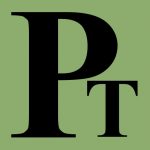 Bespreking en registrasieTuisonderwys met Vertroue: Vryheid, 7 November 2019E-pos asseblief die voltooide vorm saam met u bewys van betaling aan karin@pestalozzi.org. Die fooi is R150 per gesin (lede van die Trust) en R450 (nie-lede). Gebruik asb u van en 7/11/2019 as verwysing. Bankbesonderhede: Pestalozzi Trust, ABSA, 4048112677, Tak: Hatfield 335545. U bespreking sal gefinaliseer wees wanneer die Trust bevestig het dat daar plek is vir u en u gesin by die werkswinkel. Titels (ouers)VanVoorletters en noemnameWoonadresWoonadresWoonadresWoonadresTelefoon/selnommersFaksE-posadresseVolwassenes (V) en kinders (k) teenwoordigIs u 'n lid van die Pestalozzi Trust? Indien wel, sedert wanneer?Het u al voorheen 'n inligtingseminaar oor tuisonderwys bygewoon? Indien wel, wanneer?Waar het u van die werkswinkel gehoor?Tuisskool u alreeds? Indien wel, sedert wanneer?Het u enige spesifieke vrae? Deel dit asseblief met ons sodat ons dit in die werkswinkel kan hanteer.